NLAS Rule BookDraft - Updated January 21, 2023TABLE OF CONTENTS1	Application	2	Definitions	3	Competitor Categories	4	Provincial Championships	5	Qualifying for National Qualifier	6	Team Composition	7	Duet Composition	8	Deck work	9	Routine Required Elements & Maximum Elements	10	Coach Cards	11	Athletes with Disability 	12	Athletes Apparel	13	Draw for Figures 	14	Coach Eligibility 	15	Conflicts	16	Protests	17	Time Limits 	18	Music 	19	Competition Management	20	Pool Entry21 Byes	ApplicationAll Artistic Swimming activities and Competitions in Newfoundland and Labrador shall be in accordance with this Rulebook and the policies, procedures and other Rules that are, or may be from time to time, established by NL Artistic Swimming.In order to participate in Artistic Swimming activities and Competitions in the province an Artistic Swimming Club, athletes, coaches, officials and general Members must be registered as required by NL Artistic Swimming and Canada Artistic Swimming (CAS).Where this Rulebook or other policies, procedures and Rules established by NL Artistic Swimming do not contain a provision applicable to a situation, the CAS Rulebook and the rules and policies of CAS shall be considered to apply.Definitions“Athlete” means a swimmer who participates in an artistic swimming program in the province.“Provincial Stream” means the program for athletes who compete in the Provincial Championship meet or meets held by NL Artistic Swimming who do not intend to attend a National event.“CAS” means the Canadian Artistic Swimming which is the Sport Governing Body responsible for the sport of Artistic Swimming in Canada.“CAS Rulebook” means the Canada Artistic Swimming Rulebook governing artistic swimming in Canada and available on the CAS Website (artisticswimming.ca)“FINA Rulebook” means the International artistic swimming rules.“Masters” means athletes aged 19 years or more who may participate with the intent of attending Masters Meets in Canada and elsewhere or for exercise and enjoyment.“National Qualifier” means the Canadian Artistic Swimming Qualifier in Canada held in the early Spring for athletes aged Youth, Junior, Senior, and Athletes with Disabilities qualifying from our Provincial Qualifiers as National Stream athletes.“National Stream” means the program for athletes who compete in the Provincial Qualifier meet or meets held by NL Artistic Swimming with the intent of qualifying for the National Qualifier.“CASC” means the Canadian Artistic Swimming Championships held for Youth, Junior, Senior, and Athletes with Disabilities athletes who qualify from the National Qualifier.“Province” unless the context indicates otherwise, means the province of Newfoundland and Labrador.“NL Artistic Swimming” means the incorporated Sport Governing body responsible for artistic swimming in the province.“Artistic swimming program” includes lessons, instructed and coached learning by athletes in and out of the pool, self-instructed artistic swimming instruction (i.e. Masters), water shows, clinics, competitions and other related artistic swimming activities.Where a word or term in this Rulebook is not defined, the definitions and context found in the CAS Rulebook shall apply.Competitor Categories3.1 	Recreational AthletesAthletes who are registered as recreational athletes may participate in instructional lessons, water shows and clinics, where invited, but shall not participate in National Stream or Provincial Stream competitive events.Where invited, a recreational athlete may participate in Invitational Competitions in an exhibition event only.Recreational athletes may also participate in LTAD testing.3.2	Competitive  Athletes	
Athletes who are registered as competitive athletes may participate in their appropriate Provincial Stream or National Stream competitions, LTAD testing, water shows, clinics, invitational meets and other artistic swimming activities in the province and outside the Province where qualified to do soProvincial ChampionshipsEvents	The events which may be swam at an NL Artistic Swimming Provincial Championship Competition include: 10&Under (8-10)	Figures, Solo, Duet, Team12& Under (11-12)	Figures, Solo, Duet, Team13-15			Figures, Solo, Duet, Mixed Duet, Team16-20 (PS Only)	Figures, Solo, Duet, , Mixed Duet, Team Junior (15-19)		Solo, Duet,  Mixed Duet, Team (Free and Technical), Acrobatic 			RoutineSenior (15&over)	Solo, Duet,  Mixed Duet, Team (Free and Technical), Acrobatic 			RoutineNovice (13&Over)	Figures, Duet, TeamFiguresFor National Stream events the relevant degree of difficulty will apply, for Provincial Stream events a degree of difficulty of 1.0 shall be used. Please see Appendix B for figure groups and descriptions.Novice Athletes shall compete in 12 and under Figures but will be awarded separately.

16-20 Athletes shall compete in the 13-15 Figures but will be awarded separately.Age GroupsThe age group in which an athlete competes is his or her age as of December 31 of the competitive year.10 & under (8, 9, or 10 years of age)12 & under (11 or 12 years of age)Novice (13&Over)Youth (13 to 15 years of age)16 & Over (16 to 20 years of age)Junior (15 to 19 years of age)Senior (15 and above)Qualifying for National QualifierRoutine SelectionRoutine Selection to Qualifiers from a Provincial Qualifier Meet shall be in accordance with the CAS Rulebook andAll team routines that have competed at the Provincial Qualifier may compete at the Qualifier if eligible under CAS criteriaSee the CAS Rulebook rules for quotas regarding solos and duetsSelection Committee determines those progressing based on quotas and Championship ScoresIf there are breaks in the Championship Scores, the selection committee will look at the Figure scores and their categorization as it relates to the judge outlinesQuotas will be filled if the caliber of athlete who competed in the Provincial Qualifiers is considered by the Selection Committee to be at an appropriate level  for the QualifiersFor byes see CASSA Rulebook.Note: The decision to swim National Stream MUST be made prior to the Provincial Qualifier Meet.Selection CommitteeThe Selection Committee will consist of a Board of Directors delegate, the Club Head Coaches and the Chief Judge of the Meet, or their designates.A majority of the Members of the Selection Committee shall determine the selection of an athlete for an event but the coach of an athlete must abstain from any vote that   directly affects his or her athlete.The decision of the selection committee is final.Team CompositionProvincial StreamTeam composition for a Provincial Stream team will be as per Appendix V of the CAS rulebook. In the event that a club cannot field a minimum of four (4) swimmers a trio may be permitted to compete in the team event at the NL Artistic Swimming Provincial Championships.  A swimmer may compete in either trio or team but not both.National StreamPlease refer to the CAS Rulebook.Duet CompositionProvincial StreamA Provincial Stream duet may consist of two different age groups and the average age shall be used to determine age group. Athletes shall compete in their own age group figures.National StreamPlease refer to the CAS RulebookDeck workDeck work in team/free combination, duet, and trio competitors may not execute stacks, towers, or human pyramids (i.e. each competitor must have some part of their body touching the deck.)Routine Required Elements & Maximum ElementsRequired elements apply to technical routines only, please refer to the CAS Rulebook for technical routine elements.Maximum Elements** for routines will apply to all routines. In all routines a two-point penalty shall be deducted from the Elements score for each element exceeding the predetermined number assigned to the particular event and category. There will be no penalty for having less than the predetermined number. The number of elements per routine are:*Pair acrobatics in the team event are considered under artistic impression and do not count towards the maximum number of acrobaticsCoach CardsCoach Cards will be required as of the 2023-2024 competitive season for Provincial Stream.
Update to follow for format, deadline for submission, and sanctions for failure to adhere to requirements for Provincial meets.Athletes with a DisabilityPlease refer to the CAS RulebookAthletes ApparelPlease refer to the CAS RulebookDraw for FiguresNL Artistic Swimming Provincial ChampionshipsFigure groups shall be drawn by the Competition Chief Referee two (2) weeks prior to the spacing event for the Provincial Championships.	
Age groups 10 and under, 12 and under, and Novice 13 and over shall perform a total of four (4) figures comprised of two compulsory figures plus one optional figure group as drawn by Chief Referee.
Each athlete in Youth (13-15 and 16 and over) age group will perform all four (4) figures in the drawn figure group (A, B, or C).NL Artistic Swimming Provincial QualifierFigure groups shall be drawn by the Competition Chief Referee one (1) week prior to the spacing event for the Provincial Qualifier for National Stream athletes.In the Youth category the figure section (A, B or C) shall be drawn first and posted on the NLAS website immediately. Half of the athletes from each team participating in the event shall perform one figure group, and half of the athletes shall perform the other group, as decided by the club Head Coach.	 
For example, if a club has 10 athletes on a team and section B was drawn, 5 shall be selected to perform Group 3 figures, and 5 shall be selected to perform Group 4 figures. If a club has an odd number of Youth athletes, there shall be one more athlete in one of the group’s, as per coach decision. Clubs who have entered 2 Youth teams shall split the group by team, and not by club (each team would need to have half their members doing each Group). The figure entry form will need to be sent in to NLAS Chief Referee and Scorer five (5) days before the start of the Figure Session.Coach EligibilityProvincial StreamA coach must be a minimum of Competition Introduction trained to be on deck instructing any competitive program;A coach must meet coach eligibility requirements as described in the CAS Rulebook for the current year to be on deck at any CAS hosted competition; andAs of the 2019-2020 season coaches have two competitive seasons from the first day of their completion of the Competition Introduction course to complete their certification.National StreamPlease refer to the CAS RulebookConflict of InterestDefinitionA person is in a conflict of interest with respect to an athlete if he or she is:a relative of that athlete (i.e. parent or guardian, spouse, brother, sister, aunt, uncle,  first cousin, grandparent)a coach of that athlete including a figures coach and a routine coach.a parent, guardian, child, sibling or spouse of a coach of that athlete.a person living in the same household as that athlete or coach of that athleteConflicts at a MeetA person who is in a conflict of interest shall not officiate at a competition in the Province. Notwithstanding this, if a conflict exists at a competition, the Chief Referee must call a meeting of all coaches with athletes affected by the conflict and inform them of the conflict. The event can only proceed using the conflicted official if it is unanimously agreed upon by all coaches of athletes in that event.ProtestsPlease refer to the CAS RulebookTime LimitsIncluding Deck Work, routines shall have the following maximum times, in minutes:For all routines, there shall be an allowance of five (5) seconds less or plus the allotted time limit, beyond which a penalty is incurred.MusicContent of Lyrics 
Music that uses swear words in any language and/or promotes hate, harm, or discrimination is prohibited at all competitions. A $25.00 fine will be given to routine entries who fail to abide.
Music RequirementsAll music shall be in digital music format. Music shall be submitted prior to the meet by the date specified in the meet package. Any late music entries shall be subject to a $25.00 fine per late music entry (ie. $25.00 fine will apply per routine that is submitted late).Digital Music FormatThe digital music file must be submitted in MP3 format. The file must be named as follows:Stream: Provincial Stream/National StreamAge Group: 10U/12&U/Youth/16-20/Junior/SeniorEvent: Solo/Duet/Trio/Team/ComboClub NameAthlete Last Name (first name alphabetically for combo and team) Sample of how to name files:PS_10U_Solo_ClubName_Smith.mp3PS_12U_Duet_ClubName_SmithJones.mp3 NS_Youth_Team_ClubName_Doe.mp3 NS_Junior_Combo_ClubName_Doe.mp3Sound LevelMusic volume shall not exceed average sound levels of 85 decibels or momentary peek sounds levels of 100 decibels.Competition ManagementEntry FeesEntry fees for the NL Artistic Swimming Events are as follows:Entry FormsMeet entry forms shall be submitted via the CAS online registration tool no later than the entry due date as indicated in the official entry package.Late,  incorrect  and  incomplete  entries  will  be  assessed  a financial penalty of$100.00 per routine. It is a Club’s responsibility to pay this fine to the Chief Referee one hour prior to the beginning of the competition for that age group. Failure to do so shall result in disqualification. Fines and penalties are non- refundable.Late entries, changes to entries, or additional entries 7 days prior to the start of a competition will be subject to a $250.00 fine.ScoringScoring must be in accordance with the CAS Scoring Program and Rules.
***Changes to the scoring system for Routine events will come into effect for Provincial Stream 2023-2024 competitive seasonAnnouncersAt Provincial competitions, announcers will introduce an athlete/team as “Competitor Number”. Home clubs and/or athlete names will be given at the completion of the swim.Pool Entry PositionIn order to ensure the safety of athletes, notice will go to all clubs in the meet information package, informing them of the designated point of entry for the specific competition. Coaches must comply with this decision or the routine will be penalized in accordance with CAS Rules.ByesByes for CompetitionsBye requests must be submitted to NL Artistic Swimming prior to a competition (if there is an occurrence at an event see the Chief Referee of the competition). A written decision will be sent to the appropriate Club President or her/his official designate, who, in turn, will be responsible for submitting it to the Chief Referee of the meet. The athlete must be entered in the meet and then withdrawn from all events. Entry fees must be paid.Bye RequestsThe request for a bye must include all events in which the individual(s) is (are) entered, the club name, request letter/email and supporting documentation, e.g. Doctor’s note. Once the bye has been received the individual(s) will be removed from all events.TeamsTeams that have one or more athletes with byes are required to swim in the Team Routine competition unless there are fewer than three (3) athletes. If a member of a Team receives a bye and there is an alternate for the Team listed on the competition entry form, the alternate is required to swim in the Team competition.DuetsRegarding Duets that have an athlete with a bye – If a member of a Duet receives a bye and there is an alternate for the Duet listed on the competition entry form, the alternate is required to swim in the Duet competition.Appendix ALTAD MeetsSpooktacular LTAD – OctoberLTAD timed swims will be completed as follows: 10&U/New 11-12 (8-11 L2T)25 m Flutter (benchmark time = 22 sec) 25 m Propeller (benchmark time = 25 sec) 25 m Freestyle (benchmark time = 20 sec)11-12/13-15 (T2T)25 m Flutter (benchmark time = 20 sec) 25 m Propeller (benchmark time = 22 sec)200 m IM (benchmark time = 2 min 30 sec - 3 min)15 - 18 (T2C)25 m Flutter (benchmark time = 18 sec) 25 m Propeller (benchmark time = 20 sec)300 m Hypoxic (benchmark time = 4 min 20 sec)Dryland LTAD skills will also be assessed at this meet.November LTAD – NovemberWater skills will be drawn from groups 1-2 for this meet. The draw for this meet shall occur at Spooktacular.Age Group 10U:Age Group 11-12/Novice 13&Over:Halfway points for 11-12/Novice 13&Over Figures are defined as follows:Age Group Youth (13-15/16&Over):Halfway points for 13-15/16&Over Figures are defined as follows:Appendix BProvincial Stream FiguresAge Group 10&UCompulsory:101 Ballet Leg Single301 Barracuda Group 1       359 Modified Front Ariana 2.2 (Starting in 1st split position; ideally the left leg split) 344 NeptunusGroup 2362 Surface Prawn316 KipnusProvincial Stream 10 & Under Figure Descriptions101 Ballet Leg SingleBegin in Back Layout Position. One leg remains at the surface throughout. The foot of the other leg is drawn along the inside of the extended leg to assume a Bent Knee Position. The knee is straightened without movement of the thigh to assume a Ballet Leg Position. The knee is bent without movement of the thigh to a Bent Knee Position. The toe moves along the inside of the extended leg until a Back Layout Position is assumed.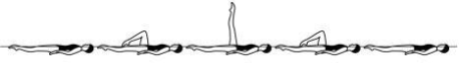 302 Barracuda  From a Back Layout Position, the legs are raised to vertical as the body is submerged to a Back Pike Position with the toes just under the surface. A Thrust is executed to Vertical Position. A Vertical Descent is executed at the same tempo as the Thrust.   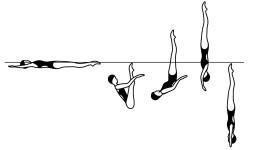 .359 modified. Front Ariana  Starting in a Split Position. Maintaining the relative position of the legs to the surface of the water, an Ariana Rotation is performed. A Walkout Front is executed.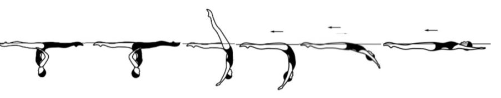 344 Neptunus  From a Front Layout Position, a Front Pike Position is assumed. One leg is lifted to a Fishtail Position. The horizontal leg is bent to assume a Bent Knee Vertical Position. A Vertical Descent is executed as the bent knee is extended to meet the vertical leg as the ankles submerge.   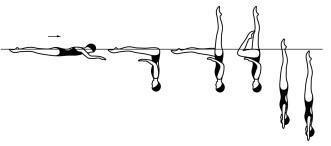 362 Surface Prawn From a Front Layout Position, a Front Pike Position is assumed. One foot is moved in a horizontal arc of 180° at the surface to a Split Position. The legs are joined to assume a Vertical Position at the ankles. A Vertical Descent is executed. 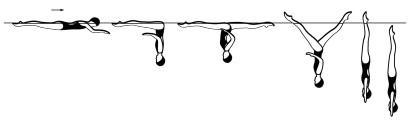 316 Kipnus  From a Back Layout Position, a partial Somersault Back Tuck is executed until the shins are perpendicular to the surface. The trunk unrolls as the legs assume a Bent Knee Vertical Position midway between the former vertical line through the hips and the former vertical line through the head and the shins. A Vertical Descent is executed in a Bent Knee Vertical Position.  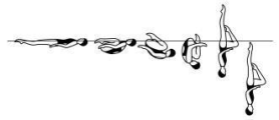 Age Group 12&Under (11-12) / Novice 13-15Compulsory:106 Straight Ballet Leg301 BarracudaGroup 1359  Front Ariana348 TowerGroup 2363 Water Drop401 SwordfishGroup 3311 Kip277d Swanita Spinning 180°Provincial Stream 11-12 Figure Descriptions106 Straight Ballet LegFrom a Back Layout Position one leg is raised straight to a Ballet Leg Position. The Ballet Leg is lowered.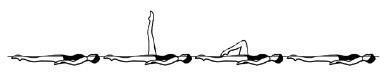 301 BarracudaFrom a Back Layout Position the legs are raised to vertical as the body is submerged to a Back Pike Position with the toes just under the surface of the water. A Thrust is executed to a Vertical Position. A Vertical Descent is executed at the same tempo as the Thrust.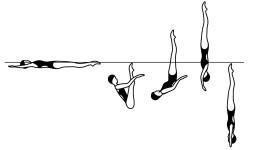 359 Front Ariana From a Front Layout Position a Front Pike Position is assumed. One leg is lifted in a 180° arc over the surface of the water to a Split Position. Maintaining the relative position of the legs to the surface of the water, an Ariana Rotation is performed. A Walkout Front is executed.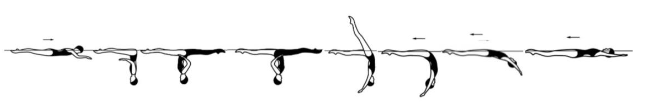 348 Tower
From a Front Layout Position a Front Pike Position is assumed. One leg is lifted to a Fishtail Position. The horizontal leg is lifted to a Vertical Position. A Vertical Descent is executed.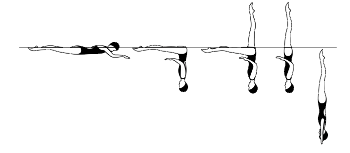 363 Water Drop
From a Front Layout Position a Front Pike Position is assumed. The legs are lifted simultaneously to a Bent Knee Vertical Position. A Half Twist is executed. A 180° Spin is executed in the same direction as the bent leg is extended to a Vertical Position and completed as the ankles reach the surface of the water. A Vertical Descent is executed.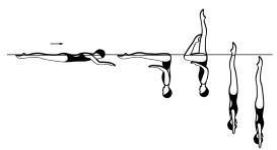 401 SwordfishFrom a Front Layout Position a Bent Knee Front Layout Position is assumed. The back arches more as the extended leg is lifted in a 180° arc over the surface of the water to assume a Bent Knee Surface Arch Position. The bent leg is straightened to assume a Surface Arch Position. With continuous motion an Arch to Back Layout Finish Action is executed.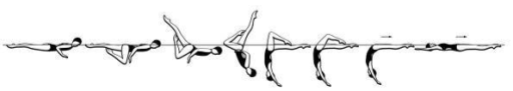 
311 KipFrom a Back Layout Position the knees, shins and toes are drawn along the surface of the water to assume a Tuck Position. With continuous motion the tuck becomes more compact and a partial Somersault Back Tuck is executed until the shins are perpendicular to the surface of the water. The trunk unrolls as the legs are straightened to assume a Vertical Position midway between the former vertical line through the hips and the former vertical line through the head and shins. A Vertical Descent is executed.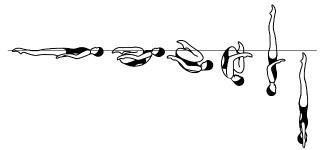 227d Swanita Spinning 180From a Back Layout Position a Bent Knee Surface Arch Position is assumed. The bent leg straightens to assume a Knight Position. The body rotates 180° to assume a Fishtail Position. Continuing in the same direction a descending Spinning 180° rotation is executed as the horizontal leg is lifted to a Vertical Position and is completed as the ankles reach the surface of the water. A Vertical Descent is executed. 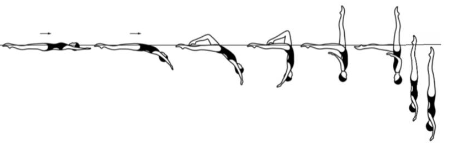 Age Group Youth (13-15 / 16&Over)Section AGroup 1140g Flamingo Bent Knee Twist Spin437 Cyclone, Open 180Group 2308h Barracuda Airborne  Split, Spin up 180407 Swordfish Straight leg Ariana RotationSection B  Group 3356f Whip Continuous Spin 720°411 SaturnGroup 4	352 Venus	240i Albatross Spin Up 360Section CGroup 5	144 Rio Straight Leg	421 Walkover Back Closing 360Group 6	440d Ipanema Spinning 180	311j Kip Combined Spin (360 + 360)13-15 and  16&Over Figure Descriptions(See FINA Appendix I for detailed descriptions)
140g Flamingo, Bent Knee Twist SpinA Ballet Leg is assumed. The shin of the horizontal leg is drawn along the surface of the water to assume a Surface Flamingo Position. With the ballet leg maintaining its vertical position the hips are lifted as the trunk unrolls while the bent leg moves to a Bent Knee Vertical Position. The bent leg is extended to a Vertical Position. A Twist Spin is executed. 437 Cyclone, Open 180From a Back Layout Position a Bent Knee Surface Arch Position is assumed. The legs are simultaneously lifted to a Vertical Position as a Twirl is executed. Continuing in the same direction the legs are opened symmetrically to a Split Position as a 180° rotation is executed. A Walkout Front is executed. 308h Barracuda Airborne Split, Spin up 180From a Back Layout Position the legs are raised to a vertical as the body is submerged to a Back Pike Position with the toes just under the surface of the water. All remaining movements are performed rapidly. A Rocket Split is executed. A Vertical Descent is executed and is completed as the ankles reach the surface of the water. A Spin Up 180° is executed. A Vertical Descent is executed.407 Swordfish Straight Leg Ariana Rotation From a Front Layout Position the back arches as one leg is lifted in a 180° arc over the surface of the water to a Split Position. Maintaining the relative position of the legs to the surface of the water an Ariana Rotation is performed. A Walkout Front is executed. 356f Whip Continuous Spin 720From a Front Layout Position a Front Pike Position is assumed. The legs are lifted to a Vertical Position. All remaining movements are performed rapidly. One leg is lowered to a Fishtail Position and without a pause is lifted to a Vertical Position. Without a pause a Continuous Spin 720° is executed.441 SaturnFrom a Back Layout Position a Surface Arch Position is assumed. One leg is lifted to assume a Knight Position. Maintaining the vertical alignment the body rotates 180° to assume a Fishtail Position. Continuing in the same direction a Twirl is executed as the horizontal leg is lifted to a Vertical Position. A Vertical Descent is executed. 352 VenusFrom a Front Layout Position a Front Pike Position is assumed. All remaining movements are performed rapidly. One leg is lifted to a Fishtail Position. The horizontal leg is bent to assume a Bent Knee Vertical Position. The bent leg is extended to vertical as the vertical leg is lowered to become the horizontal leg in Fishtail Position. A rotation of 360° is executed in the Fishtail Position. The horizontal leg is lifted to a Vertical Position. A 360° Spin is executed.240i Albatross Spin Up 360From a Back Layout Position with the head leading, the head, hips and feet move along the surface of the water. The hips, legs and feet continue to move along the surface of the water as the body rolls onto the face and a Front Pike Position is assumed with the hips occupying the position of the head at the beginning of this action. The legs are lifted simultaneously to a Bent Knee Vertical Position. A Half Twist is executed. Maintaining a Bent Knee Vertical Position, a Vertical Descent is executed until the ankle of the extended leg reaches the surface of the water. A Spin Up 360° is executed as the bent leg is extended to Vertical Position. A Vertical Descent is executed.144 Rio Straight LegA Straight Ballet Leg is assumed. The knee, shin and toes of the horizontal leg are drawn along the surface of the water to assume a Surface Flamingo Position. The bent leg is straightened to a Surface Ballet Leg Double Position. The body submerges vertically to a Back Pike Position with the toes just under the surface of the water. A Thrust is executed to a Vertical Position. A Spinning 360° is executed at the same tempo as the Thrust.421 Walkover Back Closing 360From a Back Layout Position a Surface Arch Position is assumed. One leg is lifted in a 180° arc over the surface of the water to a Split Position. With continuous motion a rotation of 360° is executed as the legs are symmetrically lifted and closed to a Vertical Position. A Vertical Descent is executed. 440d Ipanema Spinning 180From a Back Layout Position a Bent Knee Surface Arch Position is assumed. The horizontal leg is lifted to vertical as the bent leg is straightened to assume a Vertical Position. The legs are lowered to a Front Pike Position. A rapid 180° rotation is executed as the legs are lifted to a Vertical Position. Continuing in the same direction a rapid 180° Spin is executed. 311j Kip Combined Spin (360 + 360)From a Back Layout Position the knees, shins and toes are drawn along the surface of the water to assume a Tuck Position. With continuous motion the tuck becomes more compact and a partial Somersault Back Tuck is executed until the shins are perpendicular to the surface of the water. The trunk unrolls as the legs are straightened to assume a Vertical Position midway between the former vertical line through the hips and the former vertical line through the head and the shins. A rapid Combined Spin (360° + 360°) is executed followed by a rapid Vertical Descent.Age/CategoryEventFree HybridsAcrobatics*10 & UnderSolo5NADuet51Team5312 & UnderSolo5NADuet51Team5313-15Solo6NADuet61Team6316 & OverSolo7NADuet72Team73Novice 13& OverSolo5NADuet51Team53CategorySoloDuet/Mixed DuetTeamComboAge Group 10&U1:151:452:15N/AAge Group 12&U2:002:303:00N/AYouth (13-15)2:002:303:00N/AAge Group 16 & Over2:152:453.30N/ANovice 13& Over2:002:303:00N/AFINA Junior/Senior Free2:152:453:30N/AFINA Junior/Senior Tech2:002:202:50N/AFINA Senior Free2:303:004:00N/AFINA Senior Tech2:002:202:50N/AEventFeeLTAD$10.00Figures$30.00Solo$30.00Duet$60.00Team/Trio$100.00Combo$100.00Group 1Group 2Group 3Group 4Right leg splitLeft leg splitMiddle splitSurface archBack layoutFront layoutSailboatBallet legFront PikeSubmerged BL double pos’nSubmerged Back pike positionInverted tuckBent knee verticalFishtailKnightVerticalGroup 1Group 2Group 3Group 41st half ballet leg1st half barracuda (to pike)1st half kip1st half water drop2nd half barracuda (from pike)2nd half ballet leg2nd half swordfish2nd half swan1st half front Ariana2nd  half front ariana 1st half swan2nd half kip2nd half tower1st  half tower2nd half water drop1st half swordfishFigure1st Half2nd HalfStraight Ballet Leg (fig 106)to ballet leg positionfrom ballet leg positionBarracuda (fig 301)to pike positionfrom pike positionFront ArianaTo first split positionFrom 1st split positionTowerTo fishtail positionFrom fishtail position Section AGroup 1Section AGroup 2Section BGroup 3Section BGroup 4Flamingo Bent Knee, Twist SpinBarracuda Airborne Split Spin Up 180° Whip Continuous Spin 720°VenusCyclone, Open 180°Swordfish Straight Leg Ariana Rotation SaturnAlbatross Spin up 360° Section CGroup 5Section CGroup 6Rio Straight LegIpanema Spinning 180° Walkover Back Closing 360° Kip Combined Spin Figure1st Half2nd HalfFlamingo Bent Knee, Twist SpinTo vertical positionFrom vertical positionCyclone, Open 180°To vertical positionFrom vertical position Barracuda Airborne Split Spin Up 180° To vertical at ankles (after split)From vertical at ankles (after split)Swordfish Straight Leg Ariana Rotation To end of ariana rotation (2nd split)From second splitWhip Continuous Spin 720°SaturnVenusAlbatross Spin up 360° Rio Straight Leg